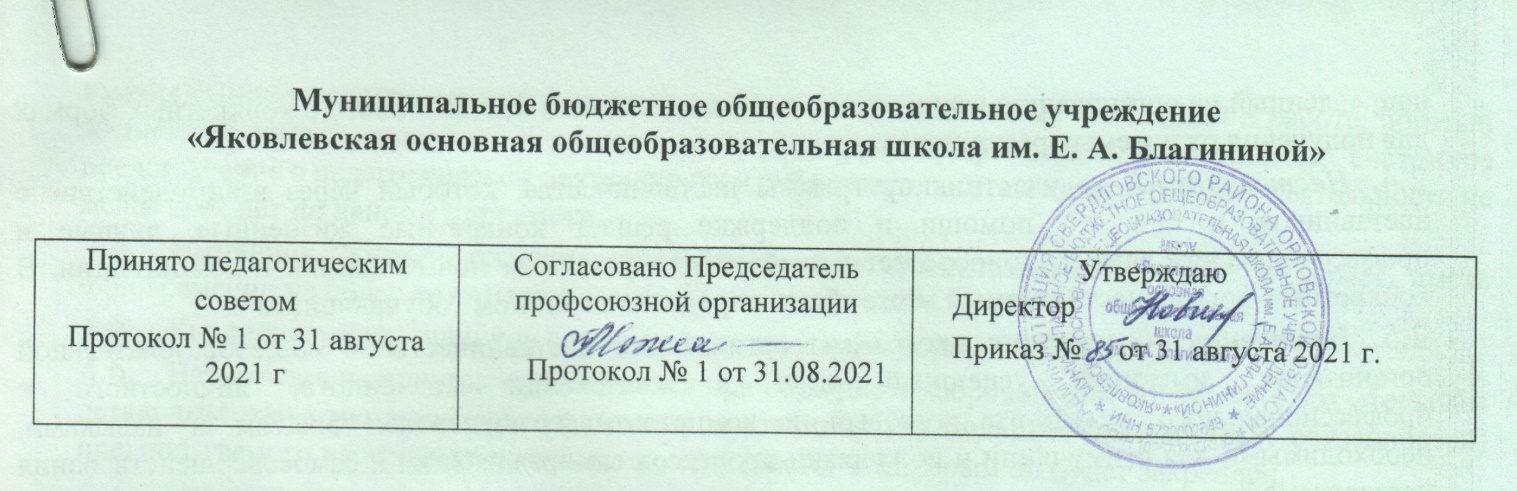 Положениеоб электронном классном журналеОбщие положенияНастоящее Положение об электронном классном журнале (далее - Положение) разработано на основании действующего законодательства РФ о ведении документооборота и учета учебно-педагогической деятельности:Федерального закона от 29.12.2012 № 273-ФЗ «Об образовании в Российской Федерации» с изменениями от 8 декабря 2020 года;Федерального закона Российской Федерации от 27.07.2006 г. № 152-ФЗ «О персональных данных» ;Письма Минобрнауки России от 15.02.2012 № АБ-147/07 «О методических рекомендациях по внедрению систем ведения журналов успеваемости в электронном виде»;Письма Федерального агентства по образованию от 29.07.2009 г. № 17-110 «Об обеспечении защиты персональных данных»;Письма Министерства Образования и Науки РФ от 13.08.2002 г. № 01-51- 088 «Об организации использования информационных	икоммуникационных ресурсов в общеобразовательных учреждениях»;Федерального закона Российской Федерации от 27.07.2006 № 149-ФЗ «Об информации, информационных технологиях и о защите информации;Приказа Министерства здравоохранения и социального развития Российской Федерации от 26 августа 2010 года №761 «Об утверждении Единого квалификационного справочника должностей руководителей, специалистов и служащих», раздел «Квалификационные характеристики должностей работников образования», в котором говорится, что в должностные обязанности учителя входит «осуществление контрольно-оценочной деятельности в образовательном процессе с использованием современных способов оценивания в условиях информационно-коммуникационных технологий (ведение электронных форм документации, в том числе электронного журнала и дневников обучающихся)» в редакции от 31.05.2011 года.С учетом мнения профсоюзного комитета.Электронный журнал (ЭЖ) является государственным нормативнофинансовым документом и ведение его обязательно для каждого учителя и классного руководителя.Электронным классным журналом называется комплекс программных средств, включающий базу данных и средства доступа к ней.Электронный классный журнал служит для решения задач, описанных в п.2 настоящего Положения.Настоящее Положение устанавливает единые требования по ведению электронного журнала успеваемости/ электронного дневника обучающегося (ЭЖ/ЭД), определяет понятия, цели, требования, организацию и работу электронного классного журнала школы.Электронный журнал должен поддерживаться в актуальном состоянии.Пользователями электронного журнала являются: администрация школы, учителя, классные руководители, обучающиеся и родители.Электронный журнал является частью информационно-образовательной системы школы.В случае невыполнения данного Положения администрация образовательной организации имеет право налагать дисциплинарные взыскания в установленном действующим законодательством порядке.Задачи, решаемые с помощью электронного классного журналаЭлектронный журнал используется для решения следующих задач:Хранение данных об успеваемости и посещаемости обучающихся.Вывод информации, хранящейся в базе данных, на бумажный носитель для оформления в виде документа в соответствии с требованиями российского законодательства.Оперативный доступ к оценкам за весь период ведения журнала по всем предметам в любое время.Автоматизация создания периодических отчетов учителей и администрации.Своевременное информирование родителей по вопросам успеваемости и посещаемости их детей.Контроль выполнения образовательных программ, утвержденных учебным планом на текущий учебный год.Создание единой базы календарно-тематического планирования по всем учебным предметам и параллелям классов.Создание и реализация дистанционных учебных курсов.Создание портфолио обучающихся, педагогов.Создание условий для дистанционного консультирования заболевших детей.Разработка и проведение диагностических и тестовых работ с целью промежуточного и итогового контроля.Автоматизация создания промежуточных и итоговых отчетов учителей- предметников, классных руководителей и администрации.Обеспечение возможности прямого общения между учителями, администрацией, родителями и обучающимися вне зависимости от их местоположения.Правила и порядок работы с электронным классным журналомКлассные руководители своевременно заполняют журнал и следят за достоверностью данных об обучающихся и их родителях в соответствии с инструкцией.Учителя аккуратно и своевременно заносят данные об учебных программах и их прохождении, об успеваемости и посещаемости обучающихся, домашних заданиях в соответствии с инструкцией.Заместитель директора школы по УВР осуществляет периодический контроль за ведением электронного журнала.Родители и обучающиеся имеют доступ только к собственным данным и используют ЭЖ/ЭД для его просмотра.Права, обязанностиПрава:Все пользователи имеют право доступа к электронному журналу ежедневно и круглосуточно.Все пользователи имеют право на своевременные консультации по вопросам работы с электронным журналом.По результатам проверки администратор, учителя и классные руководители вправе рассчитывать на премиальное вознаграждение по итогам учебных периодов.Директор школы имеет право:Назначать сотрудников школы на исполнение обязанностей в соответствии с данным положением;Обозначать темы для обсуждения, касающиеся учебно-воспитательной деятельности, и процесса управления школой;Публиковать приказы и положения, издаваемые в школе, в разделе «Документы».Заместитель директора по УВР имеет право:Получать своевременную индивидуальную консультацию по вопросам работы с электронным журналом;Обсуждать любую тему, касающуюся учебно-воспитательной деятельности, и процесса управления школой;Вести личное электронные портфолио.Администратор по ЭЖ/ЭД имеет право:Обсуждать любую тему, касающуюся учебно-воспитательной деятельности, и процесса управления школой;Составлять представление директору школу на премирование учителей по результатам работы с электронным журналом.Учитель-предметник имеет право:Получать своевременную консультацию по вопросам работы с электронным журналом;Формировать свои электронные учебные курсы, итоговые, промежуточные и контрольные тестовые работы и использовать их при проведении уроков;Обсуждать любую тему, касающуюся учебно-воспитательной деятельности и процесса управления школой;Обсуждать и вносить предложения по улучшению работы с электронным журналом и дневником;При своевременном, полном и качественном заполнении электронного журнала формировать отчеты по работе в электронном виде: тематическое планирование; Итоги успеваемости по предмету за учебный период; Отчет учителя-предметника по окончании учебных периодов и итоговый;Вести личное электронное портфолио.Классный руководитель имеет право:Получать своевременную консультацию по вопросам работы с электронным журналом;Обсуждать любую тему, касающуюся учебно-воспитательной деятельности и процесса управления школой;При своевременном, полном и качественном заполнении электронного журнала учителями-предметниками формировать отчеты по работе в электронном виде: Отчет о посещаемости класса (по месяцам); Отчет классного руководителя за учебный период; Итоги успеваемости класса за учебный период; Сводная ведомость учета успеваемости обучающихся класса; Сводная ведомость учета посещаемости.Вести личное электронное портфолио.Обязанности:Директор организации, осуществляющую образовательную деятельность, обязан:Разрабатывать и утверждать нормативную и иную документацию образовательной организации по ведению ЭЖ/ЭД;Осуществлять контроль за ведением ЭЖ/ЭД не реже 1 раза в четверть.Создать все необходимые условия для внедрения и обеспечения работы электронного журнала в учебно-воспитательной деятельности и процессе управления школой;Предусматривать денежное вознаграждение учителей и классных руководителей в случае должного исполнения правил и порядка работы с электронным журналом при начислении премии (стимулирующих выплат), с учетом их нагрузки при работе с системой.Заместитель директора по УВР обязан:Совместно с другими административными сотрудниками разрабатывать нормативную базу учебной деятельности для ведения ЭЖ/ЭД для размещения на сайте образовательной организации;Формировать расписание занятий по классам, учителям и кабинетам в начале учебного года. При необходимости проводить корректировку расписания;Проверять наличие календарно-тематического планирования в электронном журнале школы у учителей предметников до начала учебного года;Контролировать своевременность заполнения электронного журнала учителями-предметниками и классными руководителями;Анализировать данные по результативности учебной деятельности и при необходимости формировать необходимые отчеты в бумажном виде по окончанию учебных периодов.Администратор по ЭЖ/ЭД обязан:Организовать внедрение ЭЖ/ЭД в организации, осуществляющей образовательную деятельность;Разработать совместно с администрацией школы, нормативную базу по ведению ЭЖ/ЭД;Обеспечить всех пользователей реквизитами доступа к электронному журналу. Вести базу данных пользователей и статистику работы с электронным журналом;Контролировать работу с электронным журналом всех участников образовательной деятельности: администрации, учителей, обучающихся и их родителей;Обеспечивать своевременную консультацию по вопросам работы с электронным журналом;Проводить школьные	семинары,	направленные на изучениевозможностей и способов работы с электронным журналом;Поддерживать связь с родителями и осуществлять необходимые консультации по вопросам подключения и работы с электронным журналомКлассный руководитель обязан:Проходить обучения на школьных семинарах, направленных на изучение приемов работы с электронным журналом;Заполнять и следить за актуальностью данных об обучающихся своего класса и их родителях;Контролировать своевременное (еженедельное) заполнение базы данных ЭЖ/ЭД об обучающихся учителями-предметниками; вести мониторинг успешности обучения;Инструктировать обучающихся и их родителей по вопросам регистрации в ЭЖ/ЭД;Организовать сбор комплекта документов по обеспечению законодательных требований о защите персональных данных;Вносить в электронный журнал факты пропуска занятий обучающимися;Еженедельно корректировать выставленные учителями предметниками факты пропуска занятий обучающимися;Оповещать родителей неуспевающих обучающихся, обучающихся, пропускающих занятия по неуважительной причине;Проводить обучение для учеников и родителей (законных представителей) по работе с ЭЖ/ЭД;Организовать обмен информацией с обучающимися и родителями (законными представителями);Осуществлять контроль доступа родителей и обучающихся.Учитель-предметник обязан:Проходить обучения на школьных семинарах, направленных на изучение приемов работы с электронным журналом;Заполнять электронный журнал непосредственно на уроке или отсрочено в день проведения занятий;Ежедневно заполнять данные по домашним заданиям;Систематически проверять и оценивать знания обучающихся, а также отмечать посещаемость в электронном журнале;В 1-м классе обучение безотметочное, домашние задания в ЭЖ незаписываются, осуществляется заполнение тем уроков, учет посещаемости, движения обучающихся.Для объективной аттестации обучающихся за четверть и учебный год необходимо наличие не менее трех отметок (при 1-2-часовой недельной учебной нагрузке по предмету) и более (при учебной нагрузке более 2-х часов в неделю) с обязательным учетом качества знаний обучающегося по письменным работам;В случае проведения письменных контрольных работ, проверка работ учителем и выставление отметок в ЭЖ осуществляется в сроки, предусмотренные нормами проверки письменных работ;В случае наличия у обучающегося справки-освобождения от уроков физической культуры, оцениваются положительно теоретические знания по предмету;Отметки за четверть и учебный год выставляются в виджите «Итоговые отметки ;Выставлять итоговые оценки обучающихся за четверть, полугодие, год, экзамен и итоговые не позднее сроков, оговоренных приказом по школе по завершении учебного периода;При необходимости оповещать родителей неуспевающих обучающихся, обучающихся, пропускающих занятия;До начала учебного года создать календарно-тематическое планирование и внедрить его в электронный журнал. Количество часов в календарнотематическом планировании должно соответствовать учебному плану;Вести все записи по всем учебным предметам (включая уроки по иностранному языку) на русском языке с обязательным указанием не только тем уроков;Определить состав подгрупп совместно с классным руководителем, при делении класса по предмету на подгруппы, и сообщить администратору по ЭЖ/ЭД. Записи вести индивидуально каждым учителем, ведущим подгруппу;На странице электронного журнала «Темы уроков и задания» вводить тему, изученную на уроке.Категорически запрещается допускать обучающихся к работе с ЭЖ через личный кабинет педагогов.Общие правила ведения учетаВнесение информации о занятии и об отсутствующих должны производиться по факту в день проведения. Если занятие проводилось вместо основного преподавателя, факт замены должен отражаться в момент внесения учетной записи.Внесение в журнал информации о домашнем задании должно производиться в день проведения занятия.Результаты оценивания выполненных обучающимися работ должны выставляться не позднее 10 дней со дня их проведения в соответствии с принятыми в образовательной организации правилами оценки работ.Архивное хранение учетных данных должно предусматривать контроль за их целостностью и достоверностью на протяжении всего необходимого срока.Условия совмещенного хранения данных в электронном виде и на бумажных носителяхВ случае необходимости использования данных ЭЖ из электронной формы в качестве печатного документа информация выводится на печать и заверяется в установленном порядке. Архивное хранение учетных данных на бумажных носителях должно осуществляться в соответствии с действующим Административным регламентом Рособрнадзора, утвержденным приказом Минобрнауки России от 21 января 2009 г. № 9.Сводная ведомость итоговой успеваемости класса за учебный год выводится из системы учета ежегодно, после окончания учебного года. Если данные по учебному году хранятся в электронном виде, сводная ведомость может быть передана в архив сразу по завершении ведения учета в соответствующем классном журнале.Заключительные положенияНастоящее Положение об электронном классном журнале является локальным нормативным актом, принимается на Педагогическом совете школы и утверждается (либо вводится в действие) приказом директора школы.Все изменения и дополнения, вносимые в настоящее Положение, оформляются в письменной форме в соответствии действующим законодательством Российской Федерации.Положение об электронном классном журнале принимается на неопределенный срок. Изменения и дополнения к Положению принимаются в порядке, предусмотренном п.7.1, настоящего Положения.После принятия Положения (или изменений и дополнений отдельных пунктов и разделов) в новой редакции предыдущая редакция автоматически утрачивает силу.